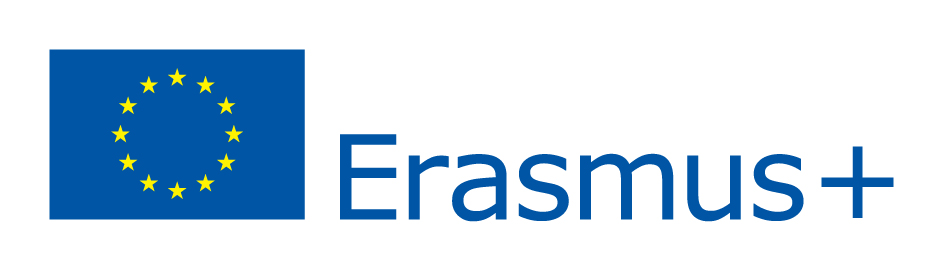 Dotazník SHS JAMES pre lezeckú verejnosťTop of FormDobrý deň,Venujte, prosím, chvíľku svojho času na vyplnenie následujúceho dotazníka. Vyplňovanie by nemalo zabrať viacej ako 10 minút.Vaše pohlavie Povinná odpověď Muž Žena Ste členom SHS JAMES? Povinná odpověď Ano Ne Uveďte hlavné dôvody, prečo ste/nie ste členom. Povinná odpověď Koľko máte rokov?  Povinná odpověď Menej ako 18 18 - 30 30 - 40 40 - 50 50 - 60 Viacej ako 60 Koľko rokov leziete alebo vykonávate príbuzné aktivity? Ako často sa venujete uvedeným aktivitám (zaškrtnite v tabulke)? Povinná odpověď Lezenie na umelej steneaspoň 1x za týždeň   aspoň 1x za mesiac  aspoň 1x za rok  menej často/nikdy Skalné lezenie s lanom aspoň 1x za týždeň  aspoň 1x za mesiac  aspoň 1x za rok  menej často/nikdyBouldering aspoň 1x za týždeň  aspoň 1x za mesiac  aspoň 1x za rok  menej často/nikdyViac dĺžkové lezenie aspoň 1x za týždeň  aspoň 1x za mesiac  aspoň 1x za rok  menej často/nikdyZimné lezenie aspoň 1x za týždeň  aspoň 1x za mesiac  aspoň 1x za rok  menej často/nikdyĽady/drytooling aspoň 1x za týždeň  aspoň 1x za mesiac  aspoň 1x za rok  menej často/nikdyChodenie po horách aspoň 1x za týždeň  aspoň 1x za mesiac  aspoň 1x za rok  menej často/nikdy Skialpinizmus aspoň 1x za týždeň  aspoň 1x za mesiac  aspoň 1x za rok  menej často/nikdy Chodenie na snežniciach aspoň 1x za týždeň  aspoň 1x za mesiac  aspoň 1x za rok  menej často/nikdy Akým iným príbuzným športom/aktivitám sa venujete, ako často? Povinná odpověď Aké hodnoty si spájate s lezením? (napr. zodpovednosť, spolupráca, disciplína atď.) Povinná odpověď Čo vás priťahuje na lezení, z akých dôvodov sa venujete tejto aktivite? Povinná odpověď Čo by SHS JAMES mohol a mal robiť a nerobí? Povinná odpověď Pre zlosovanie vyplňte meno a emailovú adresu.Bottom of Form